Feed the Birds Data Collection ChartName___________________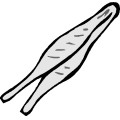 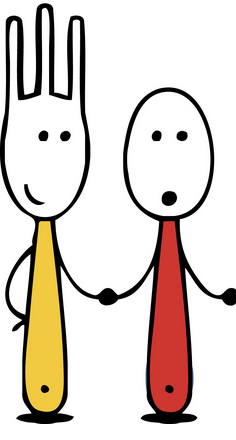 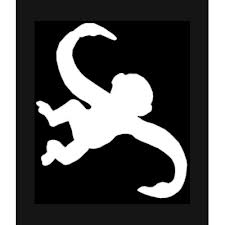 My Beak:Paper ClipsRubber BandsMarshmallowsMarblesPaper ClipsRubber BandsToothpicksMarblesForkbillsSpoonbillsHookbillsTweezerbills